                FZ.2380.22.C.23.2023INFORMACJAO UNIEWAŻNIENIU POSTĘPOWANIA	Zawiadamiam, że postępowanie o udzielenie zamówienia publicznego prowadzone w trybie podstawowym bez negocjacji  na DOSTAWĘ OLEJU OPAŁOWEGO DO JEDNOSTEK PODLEGŁYCH KWP W BIAŁYMSTOKU (postępowanie nr 22/C/23) w zakresie Zadania nr 2 i Zadania nr 12 zostało unieważnione na podstawie art. 255 pkt 1) ustawy Prawo zamówień publicznych (t. j. Dz. U. z 2023, poz. 1605)  – na powyższe zadania nie złożono żadnych ofert.                      Sławomir WilczewskiWyk. w 1 egz.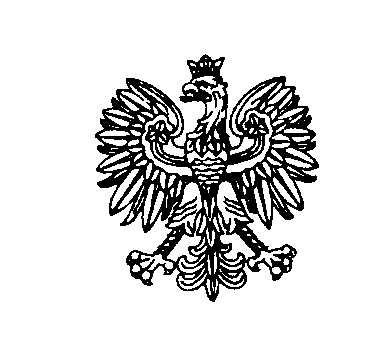 Białystok, dnia 7 września 2023 r.Białystok, dnia 7 września 2023 r.Białystok, dnia 7 września 2023 r.Białystok, dnia 7 września 2023 r.Białystok, dnia 7 września 2023 r.                           ZastępcaKomendanta Wojewódzkiego Policji w Białymstoku                           ZastępcaKomendanta Wojewódzkiego Policji w Białymstoku                           ZastępcaKomendanta Wojewódzkiego Policji w Białymstoku